Drejtoria për Bujqësi, Pylltari dhe Zhvillim RuralDatë : 03.07.2020MalishevëProjekti Komunal për përkrahjen e fermerëve me SeraNë kuadër të Zhvillimit të bujqësisë- Perimekulturës,  Komuna e Malishevës -  Drejtoria për Bujqësi, Pylltari dhe Zhvillim Rural publikon:SHPALLJEFtohen të gjithë fermerët e interesuar për të aplikuar në projektin e ngritjes së serave në sipërfaqe prej 100 m² ( 1 ari ).Drejtoria për Bujqësi, Pylltari dhe Zhvillim Rural në këtë projekt do të kontribuoj me 70 % të kostos së përgjithshme të serës, ndërsa fermeri do të participoj me 30 %.Kriteret e konkurimit:1. Fermeri duhet të jetë banorë i Komunës së Malishevës.2. Të posedoj sipërfaqe të mjaftueshme të tokës për vendosjen e serës.3. Të ketë mundësi të ujitjes për serë.4. Të jetë i gatshëm të paguaj paraprakisht shumën prej 30 % të kostos së përgjithshme.5. Përparësi kanë fermerët të cilët nuk kanë përfituar asnjëherë nga projektet e Drejtorisë së Bujqësisë.Dokumentacioni i nevojshëm për aplikim:1. Kërkesa e shkruar nga vetë fermeri dhe numri kontaktues i telefonit.2. Kopjen e letërnjoftimit.3. Vërtetimi i tatimit në pronë.4. Fleta poseduese e tokës dhe kopja e planit ku do të vendoset sera.Afati i aplikimit nga data 03.07.2020 deri me 17.07.2020Dorëzimi i dokumentacionit bëhet në zyrën e pritjes në komunë.Dokumentet e pa kompletuara dhe të dorëzuara pas afatit nuk do të shqyrtohen.Vërejtje: Fermeri duhet të aplikoj vetëm në njërën shpallje të publikuar.Drejtori:__________________________Murat Hoxha Dr.Mr.vet. 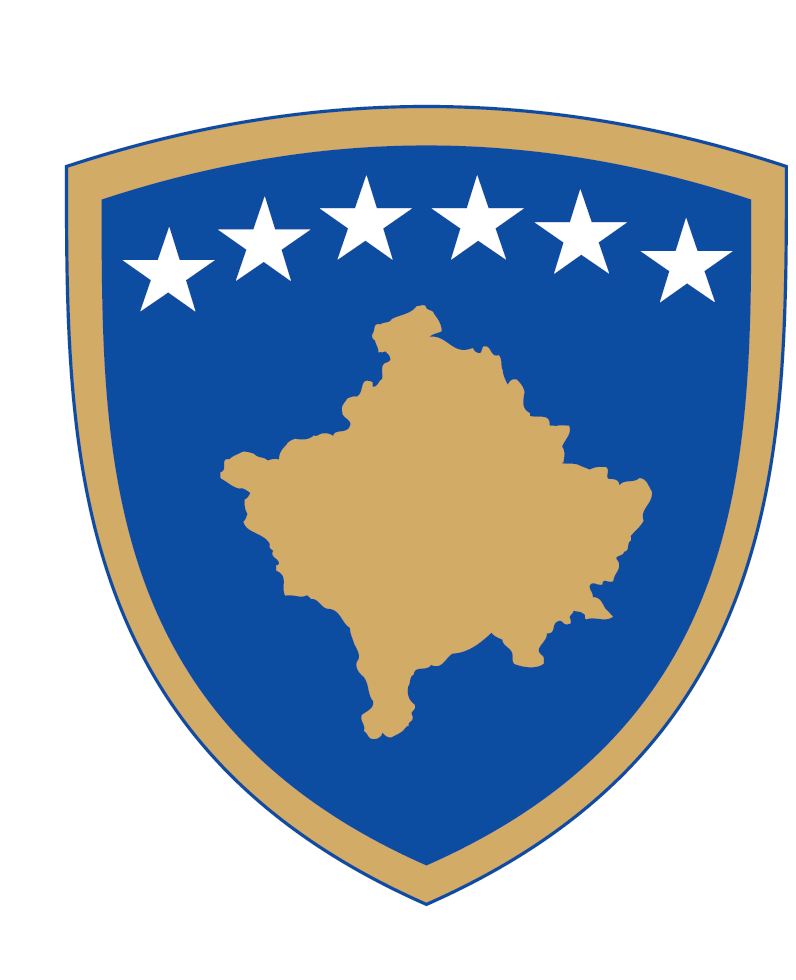 REPUBLIKA E KOSOVËSKOMUNA E MALISHEVËS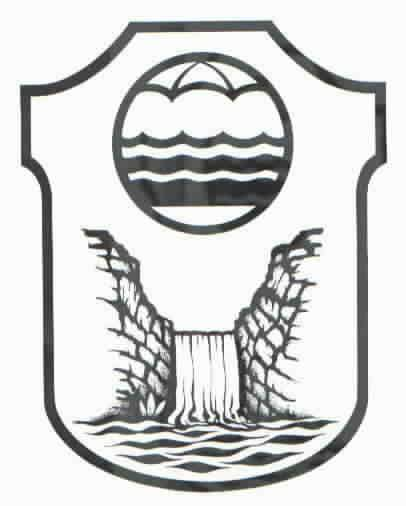 